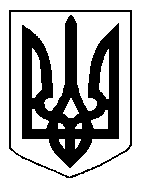 БІЛОЦЕРКІВСЬКА МІСЬКА РАДА	КИЇВСЬКОЇ ОБЛАСТІ	Р І Ш Е Н Н Я

від  30 травня 2019 року                                                                        № 3872-71-VIIПро припинення права постійного користуванняземельними ділянками відділу Білоцерківської міської ради з питань фізичної культури та спорту Розглянувши звернення постійної комісії з питань земельних відносин та земельного кадастру, планування території, будівництва, архітектури, охорони пам’яток, історичного середовища та благоустрою до міського голови від 09 квітня 2019 року №161/2-17,  протокол постійної комісії з питань  земельних відносин та земельного кадастру, планування території, будівництва, архітектури, охорони пам’яток, історичного середовища та благоустрою від 09 квітня 2019 року №173, заяви Управління з питань молоді та спорту Білоцерківської міської ради (правонаступник відділу Білоцерківської міської ради з питань фізичної культури та спорту) від 03 квітня 2019 року №2109, №2107, №2104, №2106, №2105, №2093, №2108, №2110, №2113, №2114, №2115, №2117, №2116, №2118, №2119, №2120, №2092, №2085, №2081, №2091, №2087, №2086, №2088, №2089, №2090, №2095, №2111, №2112, №2096, №2097, №2100, №2098, №2099, №2103, №2101, №2083, №2084, №2102, №2082, №2080, №2073, №2071, №2072, №2078, №2076, №2069, №2077, №2075, №2079, №2094, №2070, №2074, відповідно до ст. 12, п. в) ч.1 ст. 141 Земельного кодексу України, п. 34 ч. 1 ст. 26 Закону України «Про місцеве самоврядування в Україні», рішення Білоцерківської міської ради від 03 листопада 2016 року №319-18-VІІ «Про затвердження Генерального плану міста Біла Церква», рішення Білоцерківської міської ради від 23 лютого 2017 року №478-26-VІІ «Про забезпечення ефективного управління землями в адміністративних межах м. Біла Церква», міська рада вирішила:1. Припинити право постійного користування земельними ділянками з цільовим призначенням 03.01. Для будівництва та обслуговування будівель органів державної влади та місцевого самоврядування  відділу Білоцерківської міської ради з питань фізичної культури  та спорту, яке виникло на підставі рішення Білоцерківської міської ради від 27 квітня 2017 року № 676-30-VII «Про затвердження технічної документації із землеустрою щодо інвентаризації земель комунальної власності для будівництва і обслуговування будівель органів  державної влади та місцевого самоврядування» зі змінами відповідно до п. в) ч.1 ст. 141 Земельного кодексу України, а саме: припинення діяльності релігійних організацій, державних чи комунальних підприємств, установ та організацій:1.1 за адресою: бульвар Михайла Грушевського в районі житлового будинку № 10, площею , кадастровий номер 3210300000:04:006:0108 – право постійного користування зареєстроване в Державному реєстрі речових прав на нерухоме майно, як інше речове право 01 листопада 2017 року за №23229893;1.2 за адресою: бульвар Михайла Грушевського в районі житлового будинку № 44, площею , кадастровий номер 3210300000:04:005:0129– право постійного користування зареєстроване в Державному реєстрі речових прав на нерухоме майно, як інше речове право 01 листопада 2017 року за №23211158;1.3 за адресою: вулиця  Шевченка в районі житлового будинку № 93, площею 0,0375	га, кадастровий номер 3210300000:04:001:0112 – право постійного користування зареєстроване в Державному реєстрі речових прав на нерухоме майно, як інше речове право 02 листопада 2017 року за №23269945;1.4 за адресою: вулиця  Шолом-Алейхема в районі житлового будинку № 98, площею , кадастровий номер 3210300000:04:001:0111 - право постійного користування зареєстроване в Державному реєстрі речових прав на нерухоме майно, як інше речове право 02 листопада 2017 року за №23240897;1.5 за адресою: вулиця Курсова в районі житлового будинку № 33, площею , кадастровий номер 3210300000:03:060:0071  - право постійного користування зареєстроване в Державному реєстрі речових прав на нерухоме майно, як інше речове право 10 листопада 2017 року за №23376430;1.6 за адресою: вулиця Митрофанова в районі житлового будинку №11, площею , кадастровий номер 3210300000:07:004:0021 - право постійного користування зареєстроване в Державному реєстрі речових прав на нерухоме майно, як інше речове право 02 листопада 2017 року за №23234529;1.7 за адресою: бульвар Михайла Грушевського в районі житлового будинку № 6, площею , кадастровий номер 3210300000:04:006:0107 - право постійного користування зареєстроване в Державному реєстрі речових прав на нерухоме майно, як інше речове право 01 листопада 2017 року за №23196767;1.8 за адресою: вулиця Гайова, в районі житлового будинку № 4, площею , кадастровий номер 3210300000:02:027:0035 - право постійного користування зареєстроване в Державному реєстрі речових прав на нерухоме майно, як інше речове право 02 листопада 2017 року за №23235529;1.9 за адресою: вулиця Некрасова в районі житлового будинку № 115, площею , кадастровий номер 3210300000:07:016:0082 - право постійного користування зареєстроване в Державному реєстрі речових прав на нерухоме майно, як інше речове право 01 листопада 2017 року за №23209616;1.10 за адресою: вулиця Леваневського в районі житлового будинку № 18, площею , кадастровий номер 3210300000:07:002:0088 - право постійного користування зареєстроване в Державному реєстрі речових прав на нерухоме майно, як інше речове право 13 листопада 2017 року за №23412361;1.11 за адресою: вулиця Леваневського в районі житлового будинку № 22, площею , кадастровий номер 3210300000:07:002:0089 - право постійного користування зареєстроване в Державному реєстрі речових прав на нерухоме майно, як інше речове право 01 листопада 2017 року за №23207996;1.12 за адресою: вулиця Леваневського в районі житлового будинку № 47/1, площею , кадастровий номер 3210300000:07:002:0091 - право постійного користування зареєстроване в Державному реєстрі речових прав на нерухоме майно, як інше речове право 09 листопада 2017 року за №23349235;1.13 за адресою: вулиця Леваневського в районі житлового будинку № 26, площею , кадастровий номер 3210300000:07:002:0090 - право постійного користування зареєстроване в Державному реєстрі речових прав на нерухоме майно, як інше речове право 01 листопада 2017 року за №23205468;1.14 за адресою: вулиця Леваневського в районі житлового будинку № 63, площею , кадастровий номер 3210300000:07:003:0023 - право постійного користування зареєстроване в Державному реєстрі речових прав на нерухоме майно, як інше речове право 10 листопада 2017 року за №23375259;1.15 за адресою: вулиця Митрофанова в районі житлового будинку №1, площею , кадастровий номер 3220489500:02:026:0308 - право постійного користування зареєстроване в Державному реєстрі речових прав на нерухоме майно, як інше речове право 02 листопада 2017 року за №23252702;1.16 за адресою: вулиця Леваневського в районі житлового будинку № 65, площею , кадастровий номер 3210300000:07:004:0022 - право постійного користування зареєстроване в Державному реєстрі речових прав на нерухоме майно, як інше речове право 10 листопада 2017 року за №23385812;1.17 за адресою: вулиця Леваневського в районі житлового будинку № 42, площею , кадастровий номер 3220489500:02:026:0304 -  право постійного користування зареєстроване в Державному реєстрі речових прав на нерухоме майно, як інше речове право 13 листопада 2017 року за №23405587;1.18 за адресою: бульвар Олександрійський в районі житлового будинку № 74, площею , кадастровий номер 3210300000:03:018:0097 - право постійного користування зареєстроване в Державному реєстрі речових прав на нерухоме майно, як інше речове право 01 листопада 2017 року за №23200932;1.19 за адресою: вулиця Декабристів в районі житлового будинку №9, площею , кадастровий номер 3210300000:03:018:0098 - право постійного користування зареєстроване в Державному реєстрі речових прав на нерухоме майно, як інше речове право 02 листопада 2017 року за №23223599;1.20 за адресою: вулиця Східна в районі житлового будинку № 28, площею , кадастровий номер 3210300000:07:005:0038 - право постійного користування зареєстроване в Державному реєстрі речових прав на нерухоме майно, як інше речове право 08 листопада 2017 року за №23360580;1.21 за адресою: вулиця Дачна в районі житлового будинку № 44, площею , кадастровий номер 3210300000:03:017:0062 - право постійного користування зареєстроване в Державному реєстрі речових прав на нерухоме майно, як інше речове право 01 листопада 2017 року за №23200662;1.22 за адресою: вулиця Набережна (зелений пляж), в районі ж/б №21 площею 0,0897, кадастровий номер 3210300000:03:023:0164 - право постійного користування зареєстроване в Державному реєстрі речових прав на нерухоме майно, як інше речове право 17 листопада 2017 року за №23494396;1.23 за адресою: вулиця Гетьмана Сагайдачного в районі житлового будинку № 58, площею , кадастровий номер 3210300000:03:020:0122 - право постійного користування зареєстроване в Державному реєстрі речових прав на нерухоме майно, як інше речове право 02 листопада 2017 року за №23231535;1.24 за адресою: вулиця Лесі Українки в районі житлового будинку № 41, площею , кадастровий номер 3210300000:06:033:0078 - право постійного користування зареєстроване в Державному реєстрі речових прав на нерухоме майно, як інше речове право 01 листопада 2017 року за №23235241;1.25 за адресою: вулиця Запорізька(пляж Вокзальна), площею , кадастровий номер 3210300000:03:021:0066 - право постійного користування зареєстроване в Державному реєстрі речових прав на нерухоме майно, як інше речове право 02 листопада 2017 року за №23236133;1.26 за адресою: вулиця Турчанінова в районі житлового будинку № 14, площею , кадастровий номер 3210300000:02:034:0036 - право постійного користування зареєстроване в Державному реєстрі речових прав на нерухоме майно, як інше речове право 01 листопада 2017 року за №23231638;1.27 за адресою: вулиця Турчанінова в районі житлового будинку № 1, площею , кадастровий номер 3210300000:02:031:0051 - право постійного користування зареєстроване в Державному реєстрі речових прав на нерухоме майно, як інше речове право 01 листопада 2017 року за №23210225;1.28 за адресою: вулиця Січневого Прориву в районі житлового будинку № 15/12, площею , кадастровий номер 3210300000:02:027:0036 - право постійного користування зареєстроване в Державному реєстрі речових прав на нерухоме майно, як інше речове право 02 листопада 2017 року за №23220724;1.29 за адресою: вулиця Турчанінова в районі житлового будинку № 15, площею , кадастровий номер 3210300000:02:031:0052 - право постійного користування зареєстроване в Державному реєстрі речових прав на нерухоме майно, як інше речове право 01 листопада 2017 року за №23211606;1.30 за адресою: вулиця Сквирське шосе в районі житлового будинку № 252, площею 0,0356 га, кадастровий номер 3210300000:02:031:0054 - право постійного користування зареєстроване в Державному реєстрі речових прав на нерухоме майно, як інше речове право 02 листопада 2017 року за №23223058;1.31 за адресою: вулиця Грибоєдова в районі житлового будинку № 10, площею , кадастровий номер 3210300000:07:015:0111- право постійного користування зареєстроване в Державному реєстрі речових прав на нерухоме майно, як інше речове право 10 листопада 2017 року за №23383598;1.32 за адресою: вулиця Сквирське шосе в районі житлового будинку  № 250, площею , кадастровий номер 3210300000:02:031:0053 - право постійного користування зареєстроване в Державному реєстрі речових прав на нерухоме майно, як інше речове право 01 листопада 2017 року за №23209227;1.33 за адресою: бульвар Олександрійський, в районі житлового будинку №75, площею , кадастровий номер 3210300000:03:003:0142 - право постійного користування зареєстроване в Державному реєстрі речових прав на нерухоме майно, як інше речове право 01 листопада 2017 року за №23231645;1.34 за адресою: вулиця Героїв Крут в районі житлового будинку № 98, площею , кадастровий номер 3210300000:07:015:0112 - право постійного користування зареєстроване в Державному реєстрі речових прав на нерухоме майно, як інше речове право 03 листопада 2017 року за №23240119;1.35 за адресою: вулиця Героїв Крут в районі житлового будинку № 47,	площею , кадастровий номер 3210300000:07:016:0081 - право постійного користування зареєстроване в Державному реєстрі речових прав на нерухоме майно, як інше речове право 08 листопада 2017 року за №23325052;1.36 за адресою: вулиця Академіка Вула в районі житлового будинку № 6, площею , кадастровий номер 3220489500:01:023:0550 - право постійного користування зареєстроване в Державному реєстрі речових прав на нерухоме майно, як інше речове право 01 листопада 2017 року за №23207565;1.37 за адресою: вулиця Леваневського в районі житлового будинку № 48, площею , кадастровий номер 3220489500:02:026:0305 - право постійного користування зареєстроване в Державному реєстрі речових прав на нерухоме майно, як інше речове право 01 листопада 2017 року за №23233893;1.38 за адресою: вулиця Молодіжна в районі житлового будинку № 24, площею , кадастровий номер 3220489500:02:026:0310 - право постійного користування зареєстроване в Державному реєстрі речових прав на нерухоме майно, як інше речове право 02 листопада 2017 року за №23231969;1.39 за адресою: бульвар Олександрійський в районі житлового будинку  №99, площею , кадастровий номер 3210300000:03:022:0200 - право постійного користування зареєстроване в Державному реєстрі речових прав на нерухоме майно, як інше речове право 17 листопада 2017 року за №23498584;1.40 за адресою: вулиця Запорізька (пляж Вокзальна), площею , кадастровий номер 3210300000:03:021:0067 - право постійного користування зареєстроване в Державному реєстрі речових прав на нерухоме майно, як інше речове право 03 листопада 2017 року за №23266967;1.41 за адресою: вулиця Олеся Гончара в районі житлового будинку №6, площею , кадастровий номер 3210300000:03:006:0132 - право постійного користування зареєстроване в Державному реєстрі речових прав на нерухоме майно, як інше речове право 01 листопада 2017 року за №23198011;1.42 за адресою: вулиця Ярослава Мудрого в районі житлового будинку № 9, площею , кадастровий номер 3210300000:04:018:0181 - право постійного користування зареєстроване в Державному реєстрі речових прав на нерухоме майно, як інше речове право 01 листопада 2017 року за №23201109;1.43 за адресою: вулиця Росьова (центральний пляж), площею , кадастровий номер 3210300000:04:041:0044 - право постійного користування зареєстроване в Державному реєстрі речових прав на нерухоме майно, як інше речове право 02 листопада 2017 року за №23236577;1.44 за адресою: вулиця Водопійна в районі житлового будинку № 19, площею , кадастровий номер 3210300000:03:060:0069 - право постійного користування зареєстроване в Державному реєстрі речових прав на нерухоме майно, як інше речове право 01 листопада 2017 року за №23226578;1.45 за адресою: вулиця Героїв Крут в районі житлового будинку № 12, площею , кадастровий номер 3210300000:07:016:0080 - право постійного користування зареєстроване в Державному реєстрі речових прав на нерухоме майно, як інше речове право 09 листопада 2017 року за №23354940;1.46 за адресою: вулиця Леваневського в районі житлового будинку № 73, площею , кадастровий номер 3220489500:02:026:0306 - право постійного користування зареєстроване в Державному реєстрі речових прав на нерухоме майно, як інше речове право 09 листопада 2017 року за №23355217;1.47 за адресою: вулиця Леваневського в районі житлового будинку № 73, площею , кадастровий номер 3220489500:02:026:0307 - право постійного користування зареєстроване в Державному реєстрі речових прав на нерухоме майно, як інше речове право 08 листопада 2017 року за №23324264;1.48 за адресою: вулиця Сквирське шосе в районі житлового будинку № 264, площею , кадастровий номер 3210300000:02:031:0050 - право постійного користування зареєстроване в Державному реєстрі речових прав на нерухоме майно, як інше речове право 09 листопада 2017 року за №23357010;1.49 за адресою: вулиця Запорізька (пляж Вокзальна), площею , кадастровий номер 3210300000:03:021:0068 - право постійного користування зареєстроване в Державному реєстрі речових прав на нерухоме майно, як інше речове право 17 листопада 2017 року за №23499372;1.50 за адресою: вулиця Молодіжна в районі житлового будинку № 22, площею , кадастровий номер 3220489500:02:026:0311 - право постійного користування зареєстроване в Державному реєстрі речових прав на нерухоме майно, як інше речове право 09 листопада 2017 року за №23363120;1.51 за адресою: вулиця  Молодіжна в районі житлового будинку № 26, площею , кадастровий номер 3220489500:02:026:0309 - право постійного користування зареєстроване в Державному реєстрі речових прав на нерухоме майно, як інше речове право 09 листопада 2017 року за №23361612;1.52 за адресою: бульвар Княгині Ольги в районі житлового будинку №3-А, площею , кадастровий номер 3210300000:07:002:0087 - право постійного користування зареєстроване в Державному реєстрі речових прав на нерухоме майно, як інше речове право 09 листопада 2017 року за №23351564;2. Особі, зазначеній в цьому рішенні, зареєструвати припинення права постійного користування земельними ділянками в порядку, визначеному чинним законодавством України.3. Контроль за виконанням цього рішення покласти на постійну комісію з питань  земельних відносин та земельного кадастру, планування території, будівництва, архітектури, охорони пам’яток, історичного середовища та благоустрою.Міський голова					                               Г. Дикий